  MADONAS NOVADA PAŠVALDĪBA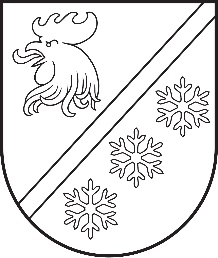 Reģ. Nr. 90000054572Saieta laukums 1, Madona, Madonas novads, LV-4801 t. 64860090, e-pasts: pasts@madona.lv ___________________________________________________________________________MADONAS NOVADA PAŠVALDĪBAS DOMESLĒMUMSMadonā2023. gada 28. septembrī							        	     Nr. 636									    (protokols Nr. 18, 82. p.)Par speciālistam izīrējamo dzīvojamo telpu – dzīvokļa īpašumu adresē Rūpniecības iela 20-2-11, Madona, Madonas novads	Madonas novada pašvaldība 2023. gada 14. augustā ir saņēmusi [..] iesniegumu ar lūgumu piešķirt dzīvojamo platību adresē Rūpniecības iela 20-2-11, Madona, Madonas novads, kā speciālistam izīrējamo dzīvojamo telpu, jo 2023. gada 1. augustā ir uzsākusi darbu Madonas pilsētas pirmskolas izglītības iestādē “Priedīte” par iestādes vadītāju.  	Madonas novada pašvaldības 2022. gada 28. jūlija saistošo noteikumu Nr. 26 ’’Par dzīvojamo telpu izīrēšanu kvalificētam speciālistam Madonas novadā’’ (turpmāk – saistošie noteikumi) 11. punktā paredzēts, ja Speciālists atzīts par tiesīgu saņemt Palīdzību un Pašvaldības rīcībā ir brīva Dzīvojamā telpa, Dome pieņem 3. punktā minēto lēmumu. Saistošo noteikumu 3. punktā paredzēts, ka lēmumu par dzīvojamās telpas īres līguma slēgšanu ar speciālistu pieņem Madonas novada pašvaldības dome.Pamatojoties uz likuma “Par palīdzību dzīvokļa jautājumu risināšanā” 21.2 panta pirmo daļu, Madonas novada pašvaldības 2022. gada 28. jūlija saistošo noteikumu Nr. 26 ’’Par dzīvojamo telpu izīrēšanu kvalificētam speciālistam Madonas novadā’’ 3., 11. punktu, atklāti balsojot: PAR – 15 (Agris Lungevičs, Aigars Šķēls, Aivis Masaļskis, Andris Sakne, Artūrs Grandāns, Arvīds Greidiņš, Gatis Teilis, Gunārs Ikaunieks, Guntis Klikučs, Kaspars Udrass, Māris Olte, Sandra Maksimova, Valda Kļaviņa, Vita Robalte, Zigfrīds Gora), PRET – NAV, ATTURAS – NAV, Madonas novada pašvaldības dome NOLEMJ:Izīrēt Madonas novada pašvaldības dzīvojamo telpu – dzīvokļa īpašumu ar adresi Rūpniecības iela 20-2-11, Madona, Madonas novads, Madonas pilsētas pirmskolas izglītības iestādes ’’Priedīte’’ vadītājai [..]. Uzdot Nekustamā īpašuma pārvaldības un teritoriālās plānošanas nodaļas Nekustamā īpašuma darījumu speciālistei mēneša laikā no lēmuma pieņemšanas dienas noslēgt īres līgumu ar [..] par speciālistam izīrējamo dzīvojamo telpu ar adresi Rūpniecības iela 20-2-11, Madona, Madonas novads, uz trim gadiem.              Domes priekšsēdētājs				             A. Lungevičs	Mārka 64860074ŠIS DOKUMENTS IR ELEKTRONISKI PARAKSTĪTS AR DROŠU ELEKTRONISKO PARAKSTU UN SATUR LAIKA ZĪMOGU